Publicado en Málaga el 17/08/2018 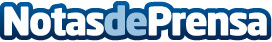 Pagrean responde un listado de preguntas frecuentes sobre el impuesto de plusvalía municipalPagrean es un Despacho de abogados de Málaga multidisciplinar, legal e inmobiliario, enfocado y dirigido al patrimonio inmobiliario de medianas y grandes carteras, ya sean de particulares o empresasDatos de contacto:Rubén Santaella (RubénSantaealla.es)Diseño y posicionamiento de páginas web615 33 69 60Nota de prensa publicada en: https://www.notasdeprensa.es/pagrean-responde-un-listado-de-preguntas Categorias: Nacional Derecho Inmobiliaria Andalucia http://www.notasdeprensa.es